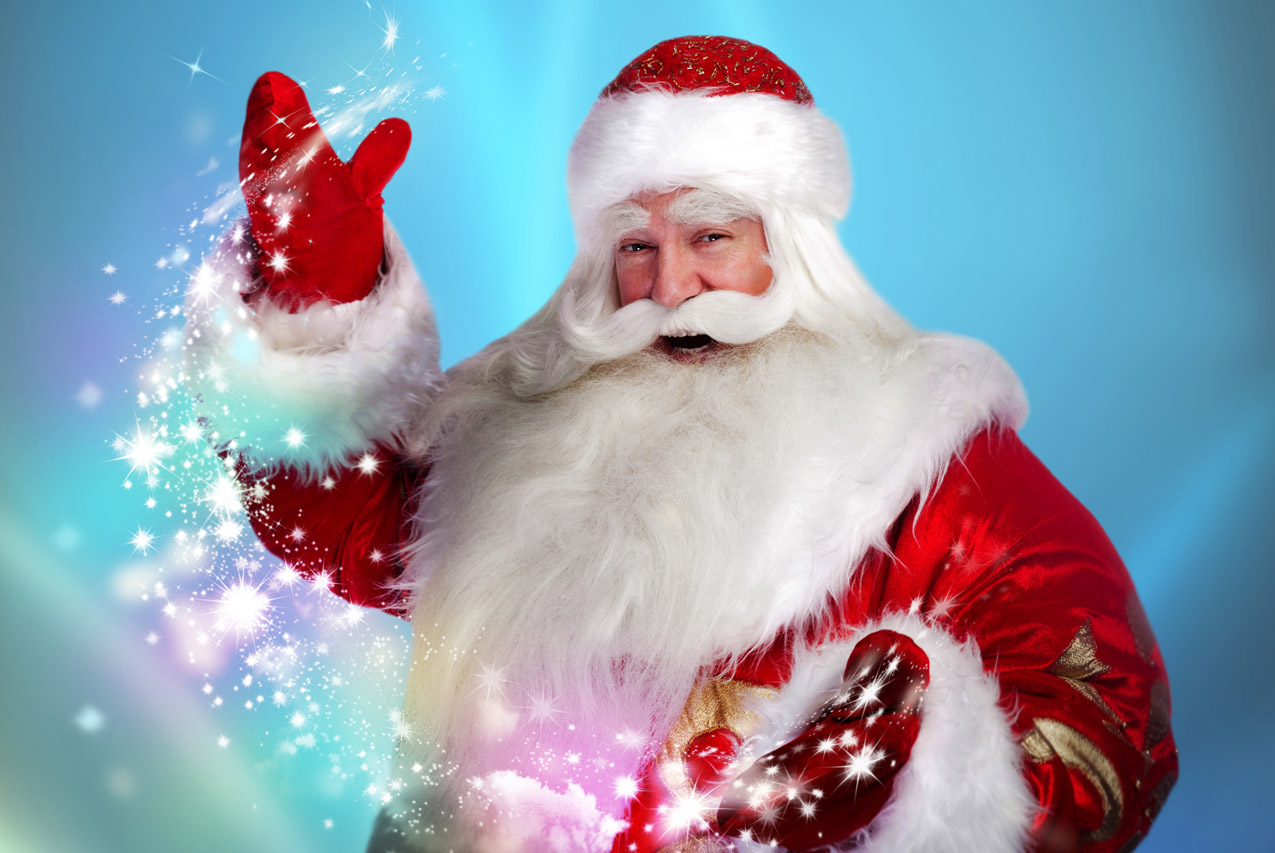     18 ноября 2019 г. в библиотеке МКОУ «Линевская школа-интернат» прошло мероприятие «День рождения Деда Мороза».      Из красочной презентации ребята узнали много интересного о Дедушке Морозе: откуда он родом, где живет, во что наряжается, каким транспортом владеет. Познакомились с коллегами Деда Мороза из разных стран.     В конце мероприятия дети посмотрели мультфильм «Морозко».